Opakování látky                             Projektování                 Jméno žáka: Rozepisovací otázky doplňte!  Otázky s možnostmi a,b,c kroužkujte tímto kroužkem               správnou odpověď – vždy jen jedna odpověď je správná    Vyplněné listy s opakování zašlete nejdéle do 4.11. na email: info@atelierlandscape.czCharakterizujte renesanční zahrady?                                                                      5b(půdorys, cesty, voda, terén, údržba, rostliny) Jakou mají funkci hradní zahrady ve středověku?                                                    1b  Co je peristyl?                                                                                                              1b                                                                 a, vodní kanály francouzských zahrad b, okrasný dvůr který navazoval na budovu c, budova s prosklením pro pěstování exotického ovoce Co je grotta?                                                                                                                1ba, je umělá jeskyně používaná v indických zahradáchb, je umělá jeskyně používaná v baroku a v renesanci c, je květinový parter u zámku používaná v baroku a v renesanciCo je to impluvium?                                                                                                    1b a, kašna v atriu v řeckých zahradáchb, okrasný dvůrc, chrámová zahrada Zahrady arabské a maurské jsou?                                                                            1b                                    a, pravidelné a typickým prvkem je lomený oblouk se štíhlými sloupy b, nepravidelné a typickým prvkem je lomený oblouk se silnými sloupy                                                                                                                                                                                                                                              Co je sgrafito?                                                                                                              1b                                                   a, hranaté okno s římsou obdélníkové v renesancib, technika rytí do vlhké omítky v renesancic, vodní hříčky v barokuVyjmenujte dva typy náboženských staveb v románském slohu?                         2b                                                                                   Kde vznikla renesance?                                                                                              1b                                                                                              a, ve francii ve Versaillesb, v Itálii ve Florenciic, v oblast mezi řekami Eufrat a Tigris Pojmenuj části sloupu:                                                                                                2b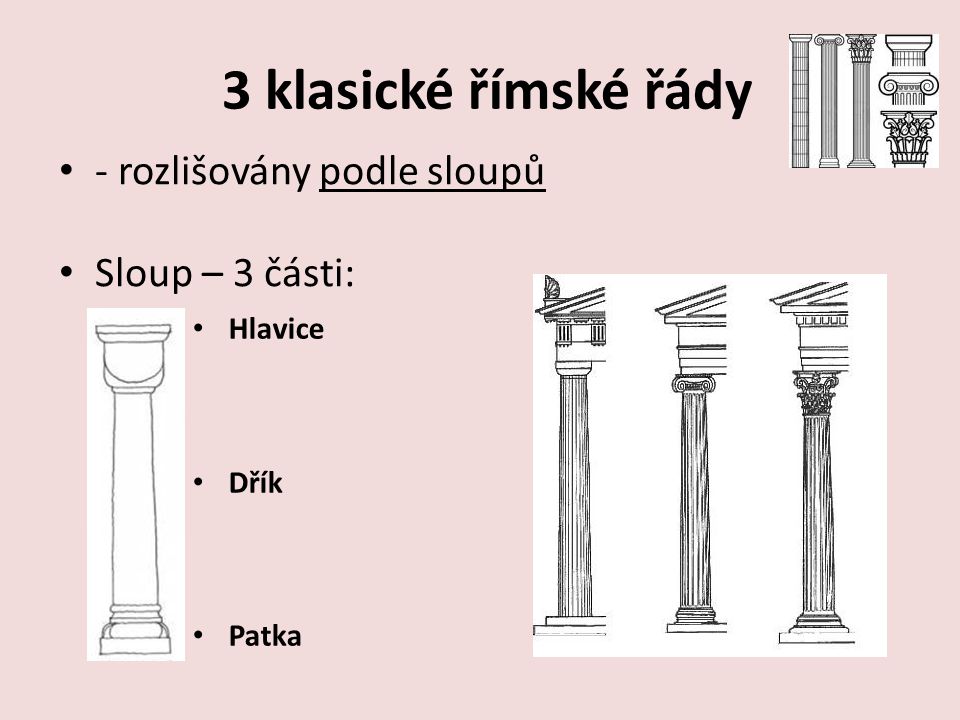 